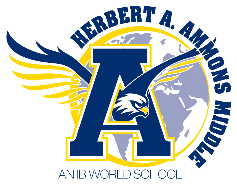 FREQUENTLY ASKED QUESTIONSFOR STUDENTS AND PARENTSWhen will students receive their schedules?Please check your portal regularly.  Student schedules will be posted once finalized.What supplies will students need for the 2020-2021 School Year?   My School Online Supply list can be found on our webpage          ammons.dadeschools.net.  Once students return physically to the                   schoolhouse, additional supply items may be needed.Will counselors be available to speak to my child?Yes, counselors are available during work hours each day 9:10 a.m.-3:50 p.m. They can be reached via email:Ronda Carey-Gore 8th Grade/ Test Chairperson rcarey@dadeschools.netSuzanne Perlman 7th Grade scurtiellas@dadeschools.netLisette Dobson 6th Grade ljdobson@dadeschools.netWill I be able to switch my selection for online instruction to physical instruction or vice versa?If needed, parents may be afforded the option to change their selection for the 2020-2021 school year after the first grading period. What platform will be used in my child’s classes?Students must log-in to their student portal to access the K-12 Platform.Do students need to wear their uniforms during distance learning?Students are expected to wear the Ammons uniform polo shirt while participating in My School Online.Where can I get the uniform?Ammons polo shirts must be navy blue, gold, or white and have the Ammons logo.  Logo patches can be purchased from our PTSA @ www.ammonsptsa.org – SCHOOL STORE.  You can also purchase the uniform shirts at Ibiley.Once we return to school physically, will students be required to wear masks?Yes, all students, teachers, staff, and visitors will be required to wear a mask on campus.If my child needs a device, who should I contact?If your child checked out a device that needs repair, please email David Wilson at davidwilson@dadeschools.net.  When is the first day of school?The first day of school is August 31st.Do students need to pick up any books?  Not at this time.How to report an excused absence/tardy?Absences will be reported to an attendance resource mailbox6001attendance@dadeschools.netDetailed information will be forthcoming.   13) Is there parent training on the K-12 platform?Visit miamiweekofwelcome.com beginning August 24th.  14)  How do I sign up for Bloomz - your PTSA communication tool?Download the Bloomz app.  In the text box, enter Q46UYN.  Create your account.  Please visit our website for more information.